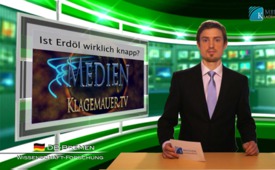 Ist Erdöl wirklich knapp?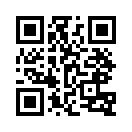 Nach umfangreicher Forschungsarbeit publizierte 1956 der russische Geologieprofessor Wladimir Porfirjew, dass Rohöl und Erdgas keine fossilen Brennstoffe seien, ...Nach umfangreicher Forschungsarbeit publizierte 1956 der russische Geologieprofessor Wladimir Porfirjew, dass Rohöl und Erdgas keine fossilen Brennstoffe seien, weil sie nicht aus der Zersetzung biologischer Lebensformen entstehen. Es handle sich hingegen um „abiotisches“ Öl, das aus kontinuierlich ablaufenden chemischen Prozessen im Erdinnern hervorgehe und aus großer Tiefe eruptiert werde. Ultratiefe Bohrungen in 9.000 und 12.000 Metern unter der Erdoberfläche, also weit unterhalb der Erdschicht (bis 5.400 Meter), in der noch organische Substanzen zu finden sind, bestätigten die Forschungsarbeit. „Abiotisches“ Öl ist demnach „nachwachsend“ und steht vermutlich jedem Land in großer Tiefe zur Verfügung.von gaQuellen:Ausgabe 12 und 13/2010 von „besser leben“(der CO2-Betrug); Buch: „Mit der Ölwaffe zur Weltmacht“,( William F. Engdahl); http://www.zeitenschrift.com/magazin/57-erdoel.ihtmlhttp://www.eike-klima-energie.eu/climategate-anzeige/oel-und-erdgas-ohne-ende-forscher-findet-hinweise-fuer-abiotische-entstehung-von-erdoel-und-erdgas/Das könnte Sie auch interessieren:#Erdoel - www.kla.tv/ErdoelKla.TV – Die anderen Nachrichten ... frei – unabhängig – unzensiert ...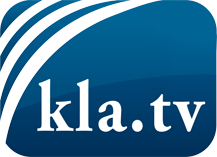 was die Medien nicht verschweigen sollten ...wenig Gehörtes vom Volk, für das Volk ...tägliche News ab 19:45 Uhr auf www.kla.tvDranbleiben lohnt sich!Kostenloses Abonnement mit wöchentlichen News per E-Mail erhalten Sie unter: www.kla.tv/aboSicherheitshinweis:Gegenstimmen werden leider immer weiter zensiert und unterdrückt. Solange wir nicht gemäß den Interessen und Ideologien der Systempresse berichten, müssen wir jederzeit damit rechnen, dass Vorwände gesucht werden, um Kla.TV zu sperren oder zu schaden.Vernetzen Sie sich darum heute noch internetunabhängig!
Klicken Sie hier: www.kla.tv/vernetzungLizenz:    Creative Commons-Lizenz mit Namensnennung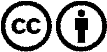 Verbreitung und Wiederaufbereitung ist mit Namensnennung erwünscht! Das Material darf jedoch nicht aus dem Kontext gerissen präsentiert werden. Mit öffentlichen Geldern (GEZ, Serafe, GIS, ...) finanzierte Institutionen ist die Verwendung ohne Rückfrage untersagt. Verstöße können strafrechtlich verfolgt werden.